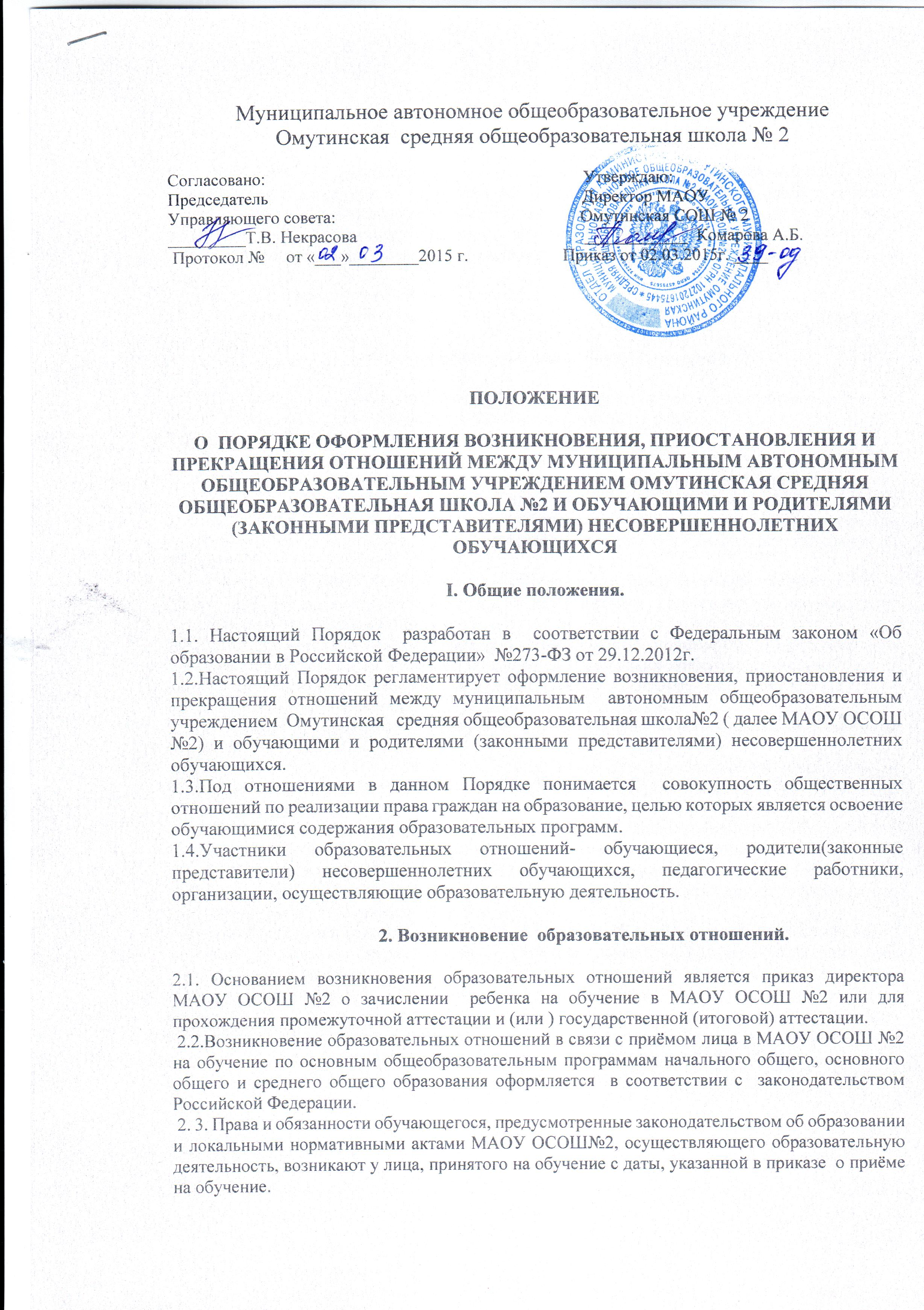                                            3.Изменение образовательных  отношений.   4.1.Образовательные отношения  изменяются в случае изменения условий получения обучающимся образования по образовательной программе, повлекшего за собой изменение  взаимных прав и обязанностей обучающегося и МАОУ ОСОШ №2,  закрепленной  за  МАОУ ОСОШ №2,  осуществляющего образовательную деятельность: - переход с очной формы обучения на семейное, надомное, дистанционное   образование и наоборот;- иные случаи, предусмотренные нормативно- правовыми актами.4.2.Основанием для изменения  образовательных отношений является приказ  директора МАОУ ОСОШ №2.                                           4.Прекращение образовательных отношений  5.1.Образовательные отношения прекращаются в  связи с отчислением обучающегося из МАОУ ОСОШ №2,  осуществляющего образовательную деятельность:- в связи с получением образования (завершением обучения); - досрочно по основаниям, установленным законодательством об образовании.5.2. Образовательные отношения могут быть прекращены досрочно  в следующих случаях: 1) по инициативе обучающегося или родителей (законных представителей) несовершеннолетнего обучающегося,  в  том числе, в случае перевода обучающегося для продолжения освоения образовательной программы в другую организацию, осуществляющую образовательную  деятельность.2) по инициативе МАОУ ОСОШ №2, осуществляющего образовательную  деятельность,  в случае применения к обучающемуся, достигшему возраста 15 лет, отчисления как меры дисциплинарного взыскания 5.3.Досрочное прекращение образовательных отношений по  инициативе обучающегося или родителей (законных представителей) не влечёт за собой каких- либо дополнительных, в том  числе материальных, обязательств перед МАОУ ОСОШ №2, осуществляющим образовательную деятельность.5.4.Основанием для прекращения образовательных отношений является приказ об отчислении обучающегося из МАОУ ОСОШ №2.  Права и обязанности обучающихся, предусмотренные законодательством об образовании  и локальными нормативными актами МАОУ ОСОШ №2, осуществляющую образовательную деятельность, прекращаются с даты его отчисления  из МАОУ ОСОШ №2. 5.5. МАОУ ОСОШ №2 , осуществляющее образовательную деятельность, в случае досрочного прекращения образовательных отношений по основаниям, не зависящим от воли  МАОУ ОСОШ №2, Учредитель обязан  обеспечить перевод  обучающегося  в другие организации,  Осуществляющие образовательную деятельность, и исполнить иные обязательства, предусмотренные договором об образовании.В случае прекращения деятельности МАОУ ОСОШ№2, а также в случае аннулирования у него лицензии на право осуществления  образовательной деятельности, лишения его государственной аккредитации, истечения срока действия свидетельства о государственной аккредитации, Учредитель  обеспечивает перевод  обучающихся с согласия обучающихся  родителей (законных представителей )несовершеннолетних обучающихся в другие образовательные организации, реализующие соответствующие образовательные программы.Порядок и условия осуществления перевода устанавливаются Федеральным органом исполнительной власти, осуществляющим функции по выработке государственной политики и нормативно- правовому регулированию в сфере образования